( Песня выпускников 4 - Г ГБОУ Лицея №590 г. САНКТ-ПЕТЕРБУРГА )Музыка М.Дунаевского       Слова учителя начальных классов Тарасовой Л.А.1. Мы прощаемся с начальной,   Переходим в 5-й класс.   Много нового узнаем,   Дружба крепкая у нас.   Наши песни не забудем,   Много новых сочиним.   А учителей мы помним,   Их за все благодарим.             Припев:             Двадцать и четыре,             Двадцать и четыре,             Двадцать и четыре -             Наш 4 - Г.             Двадцать и четыре -             Позади четыре!             Впереди зачеты и ЕГЭ!2. Мы компьютеры освоим,   Презентаций создадим,    На автобусе поедем    И в “Зеркальный” на турнир.   Заработаем мы баллы   И дипломы - высший класс!   Ведь таблица умноженья   Благотворна для ученья,   Переходим в 5-й класс!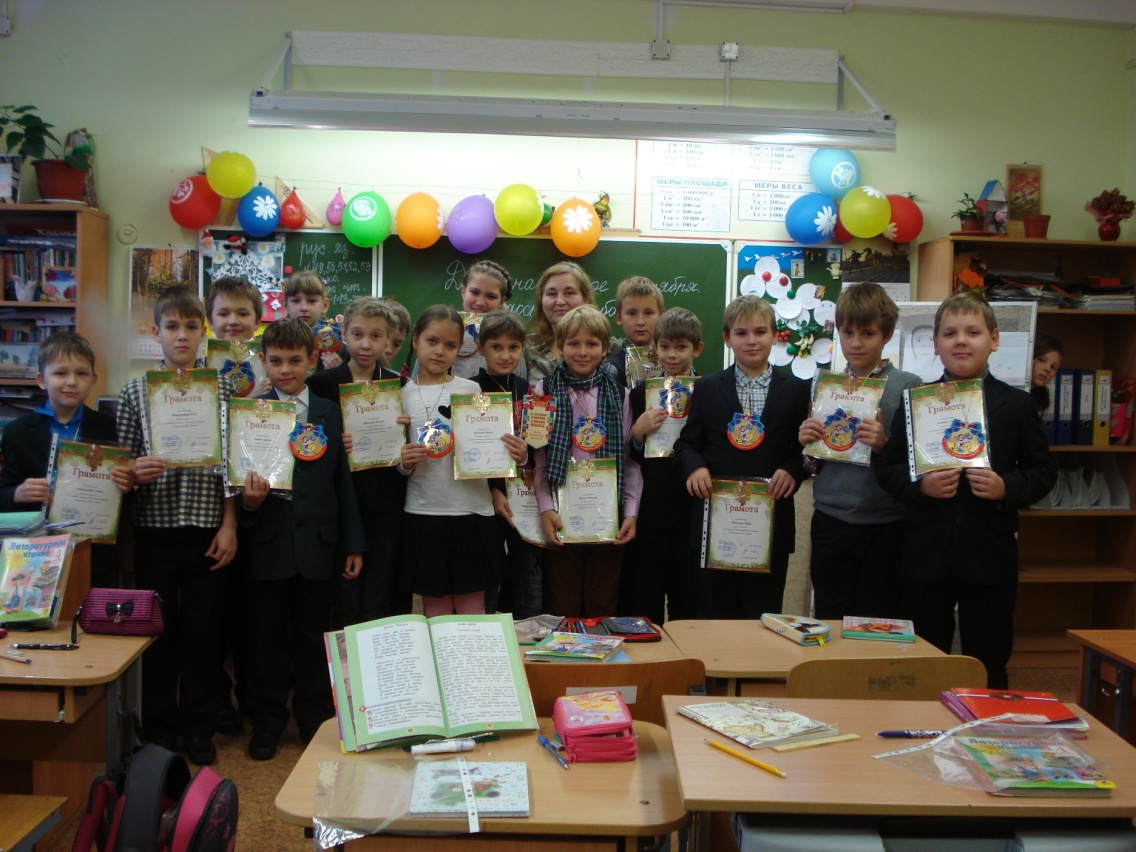   Припев:3.  К  девяти мы приходили,     Это было нелегко,    Опоздавшим приходилось    Дневники сдавать на стол.    День за днем прошла “началка”,    Очень вырос весь наш класс!    Золотой пчелиный улей,    Принимай нас в 5-й класс!           Припев: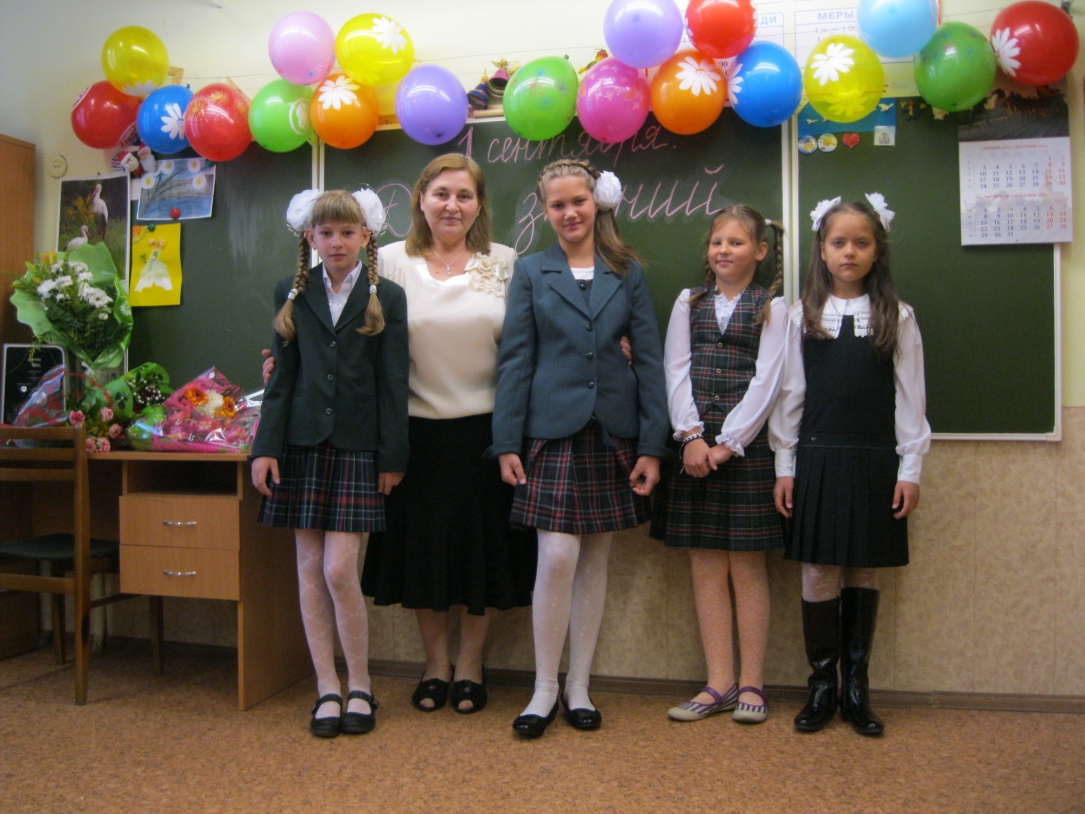 